اللجنة الحكومية الدولية المعنية بالملكية الفكرية والموارد الوراثية والمعارف التقليدية والفولكلورالدورة الحادية والثلاثونجنيف، من 19 إلى 23 سبتمبر 2016مذكرة إعلامية لمنبر الجماعات الأصلية والمحليةوثيقة من إعداد الأمانةاتفقت اللجنة الحكومية الدولية المعنية بالملكية الفكرية والموارد الوراثية والمعارف التقليدية والفولكلور ("اللجنة")، في دورتها السابعة، على "أن ينظَّم، تماما قبل استهلال دورات اللجنة، منبر يدوم نصف اليوم ويترأسه ممثل عن أحد المجتمعات المحلية أو الأصلية". وقد تواصل تنظيم منابر على ذلك المنوال قبل كل دورة من دورات اللجنة المعقودة منذ عام 2005.وموضوع المنبر في الدورة الحادية والثلاثين هو: "مشروع مواد اللجنة الحكومية الدولية بشأن حماية المعارف التقليدية: رؤى الشعوب الأصلية والجماعات المحلية". ويرد في مرفق هذه الوثيقة البرنامج المؤقت للمنبر.[يلي ذلك المرفق]البرنامج المؤقت لجلسة المنبرالاثنين، 19 سبتمبر 201611:00	افتتاح الجلسةالرئيس - (يختاره منتدى السكان الأصليين الاستشاري في الويبو)11:00 – 11:20	المتحدثة الرئيسية: الدكتورة ليلى سوزان فارس، من الشعب الصامي في النرويج؛ وعضو في البرلمان الصامي؛ ومفاوضة بشأن إعلان الأمم المتحدة بشأن حقوق الشعوب الأصلية، ومديرة مركز غالدو للمصادر من أجل حقوق الشعوب الأصلية، النرويج11:20 – 11:40	المجيبة: السيدة جينفر تولي كوربوز، من شعب كانكانا-إي إيغوروت من مقاطعة ماونتن، الفلبين؛ والمنسقة القانونية لمؤسسة تبتيبا – مركز الشعوب الأصلية الدولي للبحث في السياسة العامة والتعليم، الفلبين11:40 – 12:00	المجيب: السيد جيم وولكر، من شعوب إمآن وغورنغ غورنغ، أستراليا؛ وعضو في مجلس إدارة هيئة موري مورا للشعوب الأصلية ومؤسسة البحوث من أجل الشعوب الأصلية وسكان الجزر، أستراليا.12:00 - 12:15	نقاش مع الحاضرين واختتام الجلسة[نهاية المرفق والوثيقة]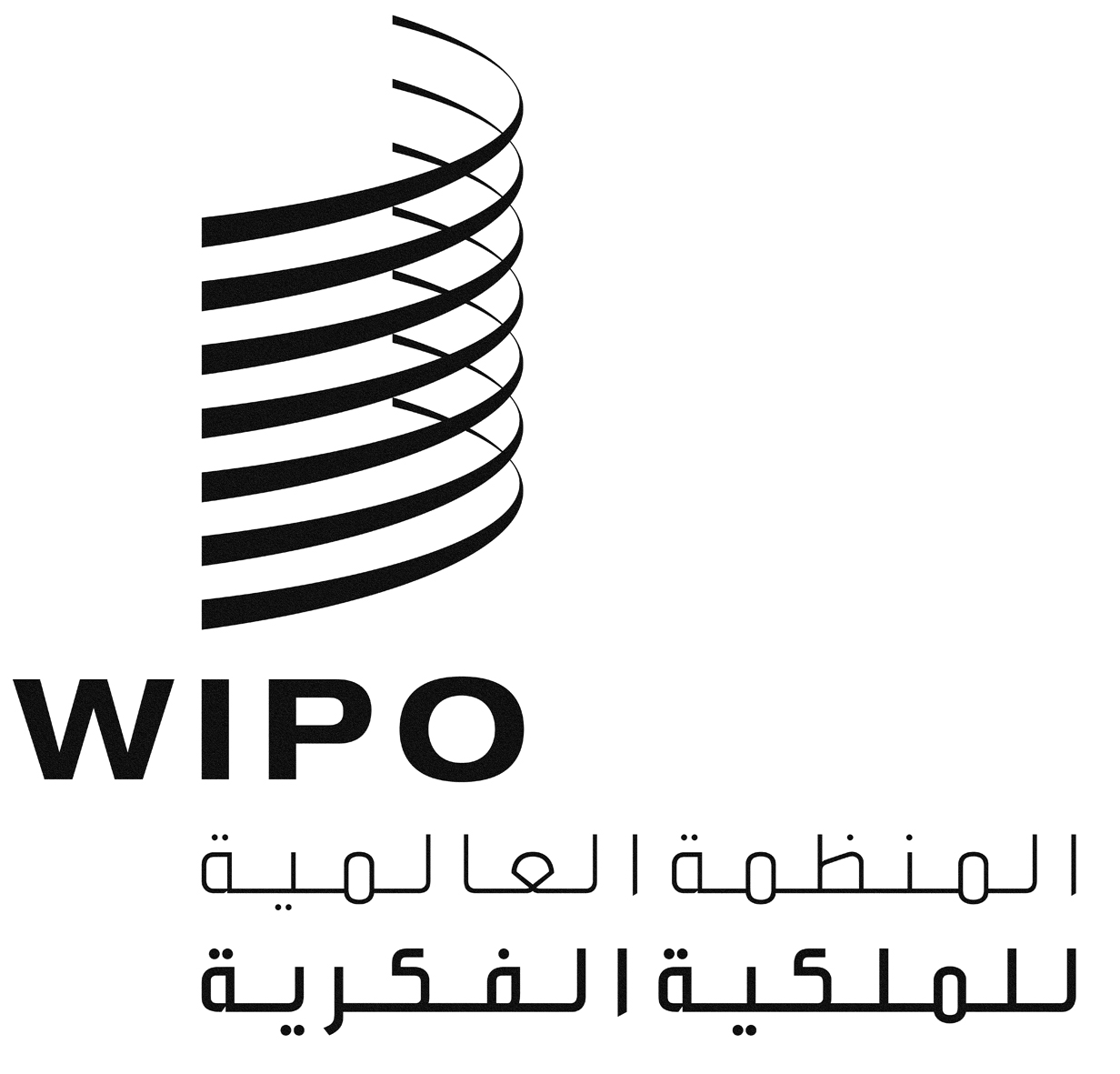 AWIPO/GRTKF/IC/31/INF/5WIPO/GRTKF/IC/31/INF/5WIPO/GRTKF/IC/31/INF/5الأصل: بالإنكليزيةالأصل: بالإنكليزيةالأصل: بالإنكليزيةالتاريخ: 23 أغسطس 2016التاريخ: 23 أغسطس 2016التاريخ: 23 أغسطس 2016